登高望远天地阔——十八大以来以习近平同志为核心的党中央治国理政综述共产党员网分享打印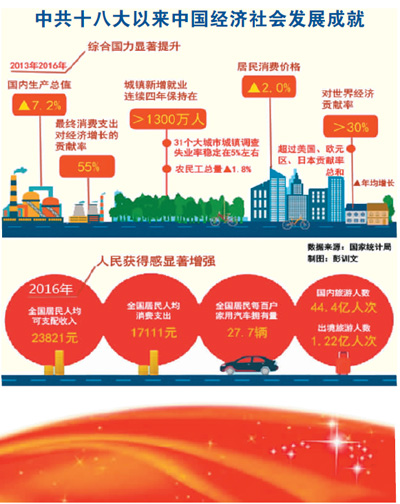 　　“飞来山上千寻塔，闻说鸡鸣见日升。不畏浮云遮望眼，自缘身在最高层。”在今年的春节团拜会上，习近平总书记引用宋代王安石的这首诗，寓意深远。　　登高望远天地阔。中共十八大以来，以习近平同志为核心的党中央挺立时代潮头，引领“中国号”巨轮，向着实现中华民族伟大复兴的光辉彼岸前进。　　绘就治国理政的宏伟蓝图　　“今天，我们比历史上任何时期都更接近中华民族伟大复兴的目标，比历史上任何时期都更有信心、有能力实现这个目标。”　　在时间长河里，5年不过匆匆一瞬，却会因历史书写者的勇气和担当显得格外厚重。　　5年来，党中央治国理政的宏伟蓝图逐步绘就——　　从“两个一百年”奋斗目标到“中国梦”，从统筹“五位一体”总体布局到协调推进“四个全面”战略布局，从把握中国经济发展新常态到牢固树立五大发展理念……党中央治国理政的新理念新思想新战略不断发展，推动着中国特色社会主义不断迈向新境界。　　“中国梦、‘两个一百年’是对‘三步走’战略思想的重要发展，是新一届中央领导集体治国理政总体架构的逻辑起点。”中央党校副教育长韩庆祥说。　　全面建成小康社会、全面深化改革、全面依法治国、全面从严治党——“四个全面”战略布局的提出，抓住了中国特色社会主义建设“五位一体”总体布局的“牛鼻子”，对推进国家治理体系和治理能力现代化起到重要作用。而2015年十八届五中全会提出创新、协调、绿色、开放、共享的新发展理念，则掀开了关乎中国发展全局的一场深刻变革。　　面对全球经济复苏持续乏力、国内经济因“三期叠加”而结构性矛盾突出的新形势，以习近平同志为核心的党中央深刻把握经济规律，主动适应新常态、以供给侧改革引领新常态，使经济发展后劲十足。　　5年来，中国经济增长保持7%左右的增量，对世界经济增长贡献率在30%左右，稳居全球第一。　　澳大利亚创新金融研究院院长郭生祥评价说，中国正走上一条调结构、转方式、提质增效的正确道路，是全球经济增长的“稳定之锚”。　　搭建深化改革的四梁八柱　　“改革只有进行时、没有完成时。要坚持一张蓝图绘到底。”　　中国改革经过30多年，已进入深水区。如何攻坚克难、深化改革，成为摆在以习近平同志为核心的党中央面前的一道考题。　　2012年12月7日，当选中共中央总书记23天的习近平首次赴外地考察，便选择了中国改革开放的前沿广东省。当月底，习近平在主持中共中央政治局第二次集体学习时明确指出，“没有改革开放，就没有中国的今天，也没有中国的明天。改革开放中的矛盾只能用改革开放的办法来解决”。　　一年后，十八届三中全会就全面深化改革提出了路线图和时间表，涉及15个领域、330多项较大的改革举措，吹响了改革的前进号角。　　面对千头万绪的改革任务和空前巨大的改革压力，习近平亲自挂帅担任中央全面深化改革领导小组组长。截至今年8月底，他主持了全部38次深改小组会议，聚焦改革任务，突出问题导向，突出精准发力。　　一组数字可以看出全面深改的工作成效：2014年，中央深改领导小组确定的80个重点改革任务基本完成；2015年，完成数量达到101个；2016年，这一数字提升至225个。　　司法体制改革、财税体制改革、户籍制度改革、央企薪酬制度改革、考试招生制度改革、农村土地制度改革、公立医院综合改革、科技体制改革、足球改革……以前不敢碰、不敢啃的“硬骨头”被一一砸开。　　深化改革也深刻改变着国家面貌和人民命运。在改革推动下，4个自由贸易试验区先后挂牌；“三证合一、一照一码”的企业登记模式全面推行，日均催生企业超1.1万家；中国农村累计5564万人摘掉“穷帽子”；大病保险实现全覆盖……　　砥砺奋进这5年，改革已成为中国共产党的鲜明旗帜和当代中国的时代特征。　　让人民过上更美好的生活　　“人民对美好生活的向往，就是我们的奋斗目标。”　　大兴安岭南麓山区74岁的郭永财，深深记得2014年春节前的那一天，习近平总书记冒着零下30多摄氏度的严寒，踏雪走进他家，察地窖，摸火墙，坐炕头，同他促膝谈心。总书记对老郭一家人说，快过节了，知道你们生活有困难，我特地来看望你们。　　“我是黄土地的儿子。”对人民的深情和对脚下这片土地的担当，深深融入到习近平的理想信念之中，伴他从陕北农村到华北县城，从沿海特区到东部大省，从担任直辖市市委书记到掌舵“中国号”巨轮。　　习近平就任总书记以来，脚步踏遍祖国大江南北，走遍了全国14个集中连片特困地区，察细微处、关枝叶情。“要像抓经济建设一样抓民生保障，像落实发展指标一样落实民生任务。”让人民过上更美好的生活，是初心，更是奋斗目标。　　5年过去，沉甸甸的民生成绩单摆在我们面前：　　——多项扶助低收入群体、残疾人群体政策出台，最低生活保障、特困人员供养、临时救助等制度第一次以行政法规形式予以明确，城乡养老、住房保障实现并轨……民生领域“冰点”正在消融，“保障网”更为坚实。　　——户籍改革填平城乡鸿沟；“大气十条”“水十条”接连落地，“土十条”加紧制定；司法体制改革试点扩面，努力让人民群众“在每一个司法案件中都感受到公平正义”……全面小康，正在让老百姓生活得更有质量和精气神。　　来自人民，依靠人民，中国共产党就有了力量源泉。中国共产党人把人民幸福深深镌刻在通向中国梦的里程碑上。　　从严治党勇于刀刃内向　　“治国必先治党，治党务必从严。如果管党不力、治党不严，人民群众反映强烈的党内突出问题得不到解决，那我们党迟早会失去执政资格，不可避免被历史淘汰。”　　2013年7月11日，河北省平山县西柏坡，细雨蒙蒙。　　西柏坡纪念馆内，习近平总书记在一块展板前久久驻足。上面写着中国共产党人“进京赶考”前定下的6条规矩。1949年3月23日，党中央从西柏坡动身前往北京，毛泽东说：“今天是进京赶考的日子。”　　习近平同当地县乡村干部、老党员和群众代表座谈时表示：“‘考试’仍在继续，所有领导干部和全体党员要继续把人民对我们党的‘考试’、把我们党正在经受和将要经受各种考验的‘考试’考好，努力交出优异的答卷。”　　5年来，“打铁还需自身硬”一诺千金，全面从严治党纵深发展。　　这是率先垂范、以上率下的5年。中央领导干部带头执行中央八项规定，全程指导群众路线教育实践活动，集中开展“三严三实”专题教育、“两学一做”学习教育，形成巨大的示范效应。　　这是“打虎”“拍蝇”、整饬作风的5年。周永康、薄熙来、徐才厚、郭伯雄、令计划、苏荣等“大老虎”接连被揪出；119万人被纪律处分，累计超过17万人因违反八项规定被问责；近3000名外逃人员被从90多个国家和地区追回；中央巡视实现“全覆盖”……反腐败斗争压倒性态势形成。　　这是从严治吏、完善党规的5年。出台《中国共产党廉洁自律准则》、制定《关于新形势下党内政治生活的若干准则》、修订《中国共产党党内监督条例》《中国共产党纪律处分条例》、印发《关于防止干部“带病提拔”的意见》、编制党内法规制定工作第一个五年规划、首次开展党内法规清理……5年来，中央出台或修订的党内法规超过50部，全面从严治党由重点治标走向重点治本。　　全面从严治党吹散了政治“雾霾”，党风政风为之一新。国家统计局调查显示，人民群众对党风廉政建设和反腐败工作的满意度从2013年的81%增长到2016年的92.9%。　　在固本培元的实践中，一个历经近百年的大党正以崭新姿态，勇立潮头。　　秋高气爽，时光正把北京的秋色染得金黄。在这个丰收的季节，中共十九大即将召开。　　回首过去5年，以习近平同志为核心的党中央领导全党全国各族人民，取得举世瞩目的成就，解决了许多长期想解决而没有解决的难题，办成了许多过去想办而没有办成的大事。　　展望未来5年，站在新的历史起点，进入新的发展阶段，我们不但要实现全面建成小康社会的第一个百年奋斗目标，更将踏上实现第二个百年目标、建设社会主义现代化国家的崭新征程。　　“雄关漫道真如铁，而今迈步从头越。”我们相信，在这历史的关键时刻，十九大必将提出具有全局性、战略性、前瞻性的行动纲领，“中国号”这艘巨轮，必将在中国共产党的带领下驶向更加美好的明天。发布时间：2017年09月11日 05:41      来源：人民日报海外版分享打印